Warren County 4-H Awards Nomination PacketNominations due Friday August 30, 2019July 2019Dear 4-H Parent and/or Volunteer,Enclosed in this packet are all the materials and information you will need to nominate 4-H members to receive project awards, Mason Kiwanis Clover Awards, Shining Star and Shooting Star awards and "I Dare You" Awards.  This information is being distributed to each 4-H organizational advisor.  Please encourage your advisors & parents to participate in 4-H project award nominations. Nomination forms are due to the Extension Office by 4:30 p.m. on Friday, August 30, 2019.  Nominations received after that time will not be considered by the selection committee. ** You may submit nominations in writing on the attached forms, or send as an email attachment (Word) to Collins.1703@osu.edu ** You may nominate any 4-H members that you feel should be considered for an award.  Your nominee(s) may be from any club, including your own.  Recipients will be selected by the county committee based on your description of their efforts and accomplishments and the reported quality of their 4-H experiences (see first paragraph on nomination form for details). The following criteria are to be used in selecting county project winners:	1.	Experience in 4-H Projects and Activities (45%)		A.	Has gained new knowledge through the project.		B.	Participated in new activities through the project.		C. 	Project has been a challenge to the member.	2. 	Experience in Leadership (30%)		A. 	Participated well in club meetings and activities.		B. 	Has held offices or served on committees.	C. 	Has demonstrated the ability and willingness to teach others what he or she has 	learned through the project.3.	Experience in 4-H Citizenship and Community Service (25%)A. 	Has developed a positive attitude toward service to individuals and groups in the community.	B.	Participates well in citizenship and community service activities.All award nomination forms must be returned to the Extension Office by Friday, August 30.  The 4-H Awards Committee will make selections based on the nominations.  Please complete and return your nomination forms today so all club members will be sure to be nominated for the recognition they deserve!Achievement/Appreciation Night is scheduled for Tuesday, October 29th at 6:30 p.m. at the Lebanon Presbyterian Church. All 4-H members, advisors and parents are welcome.  Please make a special effort to encourage all of your club members and parents to attend.  It's sure to be an extra special evening.  4-Hers and adult volunteers who will receive an award at Achievement Night will receive a special notice in the mail also.  We will be recognizing both our 4-H members and our 4-H volunteers for their years of service, special recognition.If you have any questions, please call Stephanie or me.  Awards and recognition are a special part of the 4-H experience.  I encourage you to take time to reflect on the growth each member in your club, project specialty area, or activity has demonstrated.  Let's be sure to recognize as many of the outstanding achievements of our members this year as we can!  I appreciate all the hard work club advisors must do to have a successful 4-H club.  I look forward to receiving your county award nominations.  Please remember the deadline of 4:30 p.m. on Friday, August 30, 2019.  Thanks for your help!!Sincerely, 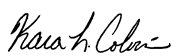 Kara L. ColvinExtension Educator4-H Youth DevelopmentEnclosures4-H PROJECT AWARD NOMINATIONSDUE: August 30, 2019Awards are sponsored by the Warren County Agricultural Society.  Selection for the awards is based on 4-H projects, leadership and community service.  Please write neatly or type your nominations in a short paragraph.  Your nominations can be emailed to the Extension Office to Collins.1703@osu.eduProject Award Categories (Please check your Family Guide to see what projects fall in each category)Nominations4-Her’s Name  		4-H Age:  	4-H Club  		Award Category  	Project completed in this category  		       Years in project  	Leadership  			Community Service  			Reason for Nomination ____________________________________________________________________________________________________________________________________________________________________________________________________________________________________________________________________________________________________________________________________________________________________________________________________________________________________________________________________________________	4-Her’s Name  		4-H Age:  	4-H Club  		Award Category  	Project completed in this category  		       Years in project  	Leadership  			Community Service  			Reason for Nomination ______________________________________________________________________________________________________________________________________________________________________________________________________________________________________________________________________________________________________________________________________________________________________________________________________4-Her’s Name  		4-H Age:  	4-H Club  		Award Category  	Project completed in this category  		       Years in project  	Leadership  			Community Service  			____________________________________________________________________________________________________________________________________________________________________________________________________________________________________________________________________________________________________________________________________________________________________________________________________________________________________________________________________________________"I Dare You" Leadership AwardNominations Due: August 30, 2019This award recognizes character and leadership qualities in young people and encourages and challenges them to have creative and purposeful lives.  A senior 4-H member who has demonstrated qualities of constructive leadership, excellence in character and personal development should be nominated.  You may submit two names.  Please describe the nominee’s qualities and accomplishments for consideration.1.	Name  		Age 		Club  		Years in 4-H 		Qualities & Accomplishments 2.	Name  		Age 		Club  		Years in 4-H 		Qualities & Accomplishments MASON KIWANIS CLOVER AWARDDUE: August 30, 2019The purpose of this award is to recognize the good 4-H member who is the backbone of the 4-H program.  He/She attends meetings regularly, participates in club activities, takes new projects each year and completes all projects, gets along with other members and advisors and is aware of safety hazards in any situation.  You may submit one nominee per age group.  Senior Nominee FIRST NOMINEE'S NAME  			CLUB  			AGE AS OF JAN 1  	1.	Projects member took this year:  			2.	Member attended              of              club meetings this year.3.	Special club trips or activities member participated in this year: 4.	County trips, camps, and other activities member participated in (except fair):  5.	This year's county fair participation:  6.	Offices held and/or other club responsibilities this year: 7.	Briefly tell why you feel this member should receive this award.  MASON KIWANIS CLOVER AWARD (Intermediate nominee)SECOND NOMINEE'S NAME  			CLUB  			AGE AS OF JAN 1  	1.	Projects member took this year:  			2.	Member attended              of              club meetings this year.3.	Special club trips or activities member participated in this year: 4.	County trips, camps, and other activities member participated in (except fair):  5.	This year's county fair participation:  6.	Offices held and/or other club responsibilities this year: 7.	Briefly tell why you feel this member should receive this award.  MASON KIWANIS CLOVER AWARD (Junior nominee)SECOND NOMINEE'S NAME  			CLUB  			AGE AS OF JAN 1  	1.	Projects member took this year:  			2.	Member attended              of              club meetings this year.3.	Special club trips or activities member participated in this year: 4.	County trips, camps, and other activities member participated in (except fair):  5.	This year's county fair participation:  6.	Offices held and/or other club responsibilities this year: 7.	Briefly tell why you feel this member should receive this award.  Shooting StarsDUE: August 30, 2019This award is to recognize younger 4-H members (8-13) who demonstrate potential leadership skills and project/club excellence.  You may nominate two (2).  Please briefly describe the member’s efforts/accomplishments in 4-H and why the 4-H member should be recognized.1.	NAME  		AGE (as of last Jan 1)  	2.	NAME  		AGE (as of last Jan 1)  	Shining StarsDUE: August 30, 2019This award is to recognize older 4-H members (14-18) who demonstrate strong leadership skills and project/club excellence.  You may nominate two (2).  Please briefly describe the member’s efforts/accomplishments in 4-H and why the 4-H member should be recognized.1. 	NAME  		AGE (as of last Jan 1)  	2.	NAME  		AGE (as of last Jan 1)  	Volunteer AwardsDUE: August 30, 2019County AwardsFriend of 4-H Award - recognizes longtime supporters of 4-H youth and programs.  Businesses, organizations and individuals may be recipients.Nominee:  			Reason for Nomination:  			Adult Volunteer Award - recognizes an adult leader for a worthwhile contribution or effort during year of award.Nominee:  			Reason for Nomination:  			State Awards Nominees selected by county committee will be contacted to complete additional application.  Please write a brief paragraph describing the accomplishments and efforts of the nominee and why they should be recognized.	 Meritorious Service Award - recognizes adult 4-H volunteers for a lifetime (15+ years) of outstanding service at club, county, district or state level.Nominee:  			Reason for Nomination:  			Volunteer Awards - Page 2Innovator Award - recognizes adult or youth volunteers who have developed new programs, county projects or activities.Nominee:  			Reason for Nomination:  			Community Service Award - recognizes adults and their youth 4-H volunteers who have collaborated or cooperated with other community or 4-H groups, or undertaken them with their own 4-H club or unit, on community service projects or activities.Nominee:  			Reason for Nomination:  			Recruitment Award - recognizes adult and/or youth volunteer who has undertaken a recruitment effort which attracted new 4-H membership.Nominee:  			Reason for Nomination:  			Leadership Development Award - recognizes adult and/or youth 4-H volunteers who have demonstrated and displayed an ability to develop leadership skills.Nominee:  			Reason for Nomination:  			WARREN COUNTY 4-H HONOR CLUB SCORE SHEEETDUE: August 30, 2019Club Name _____________________________   Person Completing Form ________________________	Points EarnedOur club has written club guidelines and procedures for Membership.	____________	Examples:  Constitution and By-Laws, record keeping of attendance, Minutes, and use of parliamentary procedure.	Yes = 5 pts.	No = 0 pts.Each member gave an individual or team demonstration or illustrated talk at one	____________	of our club meetings. 	a. 75-100%  = 5 pts.	b. 50-74% = 3 pts.	c. 49-25% = 1 pt.3.	Our club planned and conducted an education tour / event, had an outside speaker,	____________film, skillathon, or video at our club meetings.a. 2 or more = 5 pts.	b. 1 = 3 pts.	c. None = 0 pts.4.	Parents are utilized as helpers and encouraged to guide the club members and 	____________	their work.Yes = 5 pts.	No = 0 pts.5.	Our club held an achievement or recognition meeting to distribute tenure	____________certificates and awards, project awards, club awards, etc.Yes = 5 pts.	No = 0 pts.6.	Our club members and advisors worked together in planning the meetings and	____________	activities for the club.	Yes = 5 pts.	No = 0 pts.7.	We said the Pledge of Allegiance and the 4-H pledge at every business meeting. 	____________	Yes = 5 pts.	No = 0 pts.8.	Our club held at least 8 meetings, and each member attended at least 6 of those	____________	meetings, between January 1 and the fair.	Yes = 5 pts.	No = 0 pts.9.	Our club participated in a 4-H promotional activity or event such as promoting	 ____________	4-H at community events, displaying 4-H information at a library or in the school, participating in a local community parade, etc.	Yes = 5 pts.	No = 0 pts.10.	Our club had an educational display to promote 4-H.  		____________	Examples include barn displays at the fair, participation in the county fair parade with either a float or a banner, local events where 4-H may be represented, etc.	Yes = 5 pts.	No = 0 pts.11.	Our club members, advisors or parents work at the 4-H Ice Cream/Lemonade	____________	Stand AND the 4-H project display area at the fair.	Yes = 5 pts.	No = 0 pts.12.	One or more advisors attended some type of volunteer training or conference.	____________	Examples include State Volunteer Conference, State Horse Advisors Update, North Central 4-H Leaders Forum, American Youth Horse Leaders Symposium, etc.	Yes = 5 pts.	b. No = 0 pts.13.	Our club re-enrolled _______ eligible members from last year	____________	(Members who have “aged out” of 4-H this year do not count against your club in this number).	a. 75-100% = 5 pts.	b. 51-75% = 3 pts.	c. 50% or less = 0 pts.14.	Our club had _______ Health & Safety reports or programs at club meetings 	____________	throughout the year.	a. 3 or more = 5 pts.	b. 1 – 2 = 3 pts.15.	All club members completed at least one project.		____________(Note: fair participation is not required for project completion).	a. 75-100% = 5 pts.	b. 51-75% = 3 pts.	c. 50% or less = 0 pts.16.	All club members completed all required county judging interview requirements. 	____________a. 75-100% = 5 pts.	b. 51-75% = 3 pts.	c. 50% or less = 0 pts.17.	All club members either displayed their projects at the county fair or exhibited	____________	their livestock projects.	a. 75-100% = 5 pts.	b. 51-75% = 3 pts.	c. 50% or less = 0 pts.18.	Our club conducted community service or community beautification project(s). 	____________	a. 2 or more = 15 pts.	b. at least 1 = 10 pts.	c. None = 0 pts.19.	The club officers were provided with officer manuals from the county’s website. 	This information was also reviewed at one of the clubs local meetings.	____________	Yes = 5 pts.	No – 0 pts.20. 	Our club had members attend a county or state 4-H camp or trip.	____________	Examples include: county camp, horse camp, artist day camp, sea camp, forestry camp, Washington focus, leadership camp, or any other camp where 4-H is the central focus.	a.  4 or more members = 5 pts.     b. 2 -3 members = 3 pts.       c. None = 0 pts.CLUB’S TOTAL SCORE			____________
(Minimum of 75 points to qualify for honor club)		Our club would like to be considered for the Best Community Awareness Award.  We have attached a BRIEF description of the promotional efforts which we initiated or participated in.  (No more than 1 typed or handwritten page.  Pictures may be added) – Note, this award can only be won by the same club 2 years in a row.AerospaceDairy CattleGun SafetySelf-DeterminedArcheryDogsHealthly LivingSheepBeefElectricityHome LivingShooting SportsBeekeepingEngineeringHorsesSmall EnginesBicycleEntomologyLeadershipSTEMCatsFishingLlamas/AlpacasSwineClothing & TextilesFood & NutritionMoney ManagementTheater ArtsCommunicationsGardeningNatural ResourcesTractors/MachineryCompanion AnimalsGenealogyPhotographyVeterinary ScienceCreative ArtsGoatsPoultryWeldingRabbitsWoodworkingWriting